*- здесь и далее для обозначения географических координат точек используется Всемирная геодезическая система координат 1984 года (WGS-84)** - участки суши не относятся к рыбоводному участку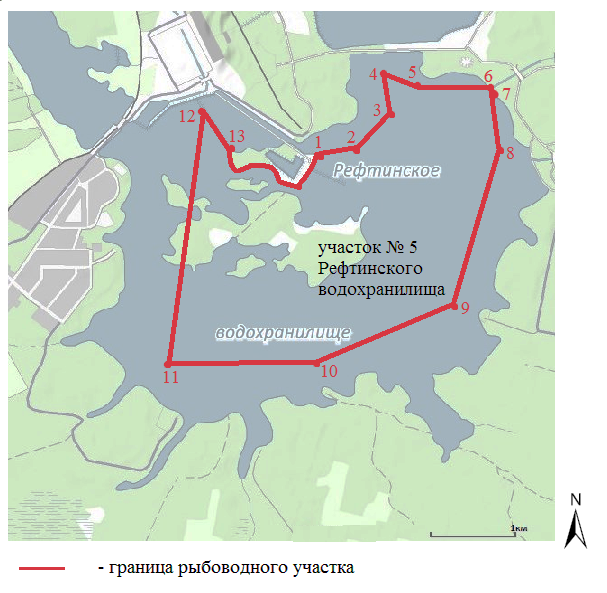 Границы рыбоводного участкаНаименова-ние водного объектаМуниципальное образованиеПлощадь, гаВидводополь-зованияот точки 1 (57.0987, 61.7262)* до точки 2 (57.0989, 61.7335), от точки 2 до точки 3 (57.1031, 61.7397), от точки  3 до точки 4(57.1071, 61.7391), от точки 4 до точки 5 (57.1059, 61.7437),от точки 5 до точки 6 (57.1058, 61.7582),от точки 6 до точки 7 (57.1048, 61.7587),от точки 7 до точки 8 (57.0988, 61.759),от точки 8 до точки 9 (57.0818, 61.752),от точки 9 до точки 10 (57.0768, 61.724), от точки 10 до точки 11 (57.076, 61.695), от точки 11 до точки 12 (57.1021, 61.7047), от точки 12 до точки 13(57.0989, 61.7098) – по прямым линиям; от точки 13 до точки 1 – по береговой линии**участок № 5 Рефтинского водохранили-щагородской округ Сухой Лог Свердловской области750совмест-ное